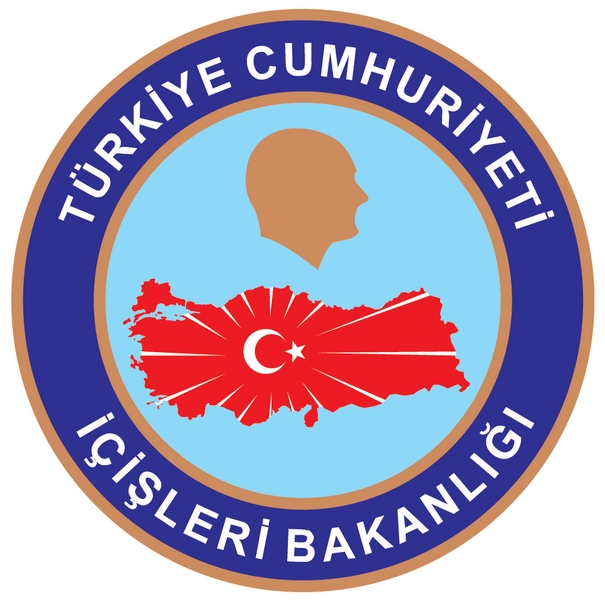 T.C.ERGENE KAYMAKAMLIĞIBRİFİNG DOSYASISÜRE 15 DAKİKA2017GİRİŞİş bu on beş dakikalık Brifing dosyası, 06.12.2012 tarih ve 28489 sayılı Resmi Gazetede yayımlanan 6360 Sayılı On Dört İlde Büyükşehir Belediyesi ve Yirmi Yedi İlçe Kurulması ile Bazı Kanun ve Kanun Hükmünde Kararnamelerde Değişiklik Yapılmasına Dair Kanunun 2. Madde 26 bendi gereği Tekirdağ ilinde, Marmaracık Belediyesi merkez olmak üzere ekli 18 sayılı listede belirtilen Çorlu Belediyesinin mahalleri, köyler ve belediyelerden oluşan Ergene İlçesinin tarihi ve coğrafi yapısı, nüfus durumu, idari durumu, eğitim ve kültür durumu, sağlık, güvenlik, sosyal ve ekonomik durumu, yerel yönetimler ve uygulanan yatırımlar ile genel sorunlarla ilgili bilgileri ihtiva etmektedir.İLÇENİN GENEL OLARAK TANITILMASITarihi ve Coğrafi Yapısı6360 Sayılı Büyükşehir Yasası kapsamında Tekirdağ İlinde, Çorlu İlçesinden ayrılarak Ergene İlçemiz kurulmuştur.İlçe genellikle düzlük bir araziye sahip olup, toprakları verimlidir. İç kesimde yer alması ve karasal iklim hakim olup, Yazları kurak ve sıcak, kışları ise yağışlı ve soğuktur. Trakya’ da en az yağış alan bölgedir.Nüfus Durumuİlçemiz 17 Mahalleden ibarettir. Adrese Dayalı Nüfus Kayıt Sistemine göre TÜİK tarafından 2016 yılı itibariyle açıklanan verilere göre toplam nüfus 59.641 kişidir.İdari Durumİlçemize bağlı 17Mahalle mevcut olup, genellikle düz arazide toplu yerleşim birimi olmaları nedeniyle her türlü alt ve üst yapı hizmetinden rahatlıkla yararlanmaktadır.  Sosyal, kültürel ve teknik altyapı alanlarındaki sorunların çözümüne ve günümüz teknolojisi ile ilişkili olarak kentimizin gelişimine önem verilmektedir. İlçe halkının şikayet ve önerilerini rahatlıkla bildirebilecekleri imkanlar mevcuttur. Mahallelerimiz genellikle planlı ve düzenli bir yerleşime sahiptir. İlçe halkı kanun ve nizamlara, komşuluk haklarına saygılıdır. Bu nedenle Devlet yönetimi ile halk arasındaki ilişkiler gayet iyidir. Sosyal Durumu            Yoğun göç nedeniyle ilçemizde inşaat sektörü de canlı durumdadır. Eski tek katlı binalar kat karşılığı müteahhide verilerek çok katlı bina haline dönüştürülmektedir.	İlçemiz Velimeşe Mahallesinde 320 adet TOKİ tarafından daire yapılmıştır. Yine İlçe merkezinde özel sektör tarafından yapılmakta olan kooperatif, site vb. toplu konut yapımı nedeniyle İlçemizde konut sorunu bulunmamaktadır.Eğitim ve Kültür DurumuTemel Eğitim Okul sayısıİlçemizde 1 adet resmi, 2 adet özel anaokulu olmak üzere 3 adet anaokulu, 14 resmi, 1 özel olmak üzere ise 15 adet İlkokul bulunmaktadır.13 resmi, 1 adet özel olmak üzere 14 adet Ortaokul bulunmakta olup, toplam 32 adet Temel Eğitim Okulu bulunmaktadır.Ortaöğretim Okul Sayısıİlçemiz genelinde toplam 7 adet Lise ve Dengi Okul bulunmaktadır.Yaygın Eğitim Kurum Sayısıİlçemizde 1adet Halk Eğitim Merkezi bulunmaktadır.Özel Öğretim Kurumlarıİlçemizdeki Öğrenci SayısıAna Sınıfında 				(780)İlkokul					(3387)Ortaokul 				(3550)Liseler(2033),olmak üzere İlçe geneli toplam öğrenci sayısı 9750’dir.İlçemizdeki Öğretmen SayısıOkul Müdür ve Müdür Yardımcıları	(  74)Okul öncesi öğretmeni		(  36)Sınıf Öğretmeni		            (135)Branş Öğretmeni			(393)Toplam Kadrolu öğretmen		(564)Ücretli ve usta öğretici öğretmen	( 104) olmak üzere toplam 668 adet Öğretmen İlkokul, Ortaokul ve Liselerde görev yapmaktadır.EmniyetAsayiş ve Güvenlik Durumu	İlçemiz geçmişte ve günümüzde terör ve anarşi olayları yönünden sakin ve olaysız bir dönem geçirmiştir. Emniyet Bölgesinde meydana gelen suçlar genel olarak kamu huzurunu zedeleyecek durumda olmayıp genelde bir anlık öfkeye dayalı Darp, Sarhoşluk, Hırsızlık, İcra-i Rezalet, Evlenmek Maksadıyla Kız Kaçırma, Trafik Kazası ve fabrikalarda meydana gelen iş kazası olayları türünden suçlardır. 	Sanayi şehri ve iş imkânlarının fazla olmasından dolayı ilçemize yoğun göç akını bulunmakta ve bunun neticesi olarak da asayiş olumsuz yönde etkilenmektedir.İlçe Emniyet Müdürlüğü Sorumluluk Sahasında 01/01/2017- 30/06/2017tarihleri arasında asayiş olaylarıŞahsa Karşı İşlenen Suçlar			: 102Mala Karşı İşlenen Suçlar			: 119Takibi Gereken Suçlar			: 151Topluma Karşı İşlenen Suçlar		: 23Millete ve Devlete Karşı İşlenen Suçlar	: 3Toplam					: 398  adet olay meydana gelmiştir.Yine Emniyet Müdürlüğü bölgesinde 2017 ilk altı ayında yılında 2 adet ölümlü kaza, 26 adet yaralamalı kaza, 54 adet maddi hasarlı kaza olmak üzere toplam 82 trafik kazası vuku bulmuş ve meydana gelen kazalarda 2 kişi vefat ederek 42 kişi yaralanmıştır.	Emniyet sorumluluk sahası içerisinde, 33 adet dernek lokali, 10 adet İçkili Yer, 30 adet Kahvehane, 2 adet Çay Bahçesi, 1 adet Otel, 3 adet Düğün Salonu, 3 adet İçkisiz Kafeterya, 6 adet İnternet Cafe, olmak üzere toplam 90 adet umuma açık yer bulunmaktadır.Personel, Araç-Gereç ve Silah Mevcutlarıİlçe Emniyet Müdürlüğünde; 1 İlçe Emniyet Müdürü,   1 Komiser Yardımcısı, 2 Baş Polis, 37 Polis Memuru ve 1 teknisyen yardımcısı olmak üzere toplam 42 personel görev yapmaktadır.İlçe Emniyet Müdürlüğüne bağlı 6 binek, 1 minibüs hizmet aracı bulunmaktadır. Ayrıca koruma hizmetlerinde kullanılmak üzere 8 adet uzun namlulu silah bulunmaktadır.JandarmaGenel Durumu İlçe Jandarma Komutanlığı Sorumluluk Sahasında 01/01/2017 ve 30/06/2017 Tarihi Arasında İlk Altı Ayda Toplam Asayiş Olayları Şahsa Karşı işlenen Suçlar			: 91Mala Karşı işlenen Suçlar			: 58Topluma Karşı işlenen Suçlar		: 28Millete ve Devlete Karşı işlenen Suçlar	: 6Diğer Suçlar	(Kabahatler-Takibi Gereken)	: 601Kaçakçılık Olayı				: 1Narkotik					: 15Mali						: 4Terör						: 1Toplam                                                          :  810  Adet Olay Meydana Gelmiştir.İlçe Jandarma Komutanlığı 2017 yılının ilk altı ayında 3 adet ölümlü trafik kazası, 60 adet yaralamalı trafik kazası olmak üzere toplam 63 trafik kazası vuku bulmuş ve meydana gelen kazalarda 117 kişi yaralanmış, kazalardaki maddi hasar miktarı yaklaşık 93.200 TL. dir.Jandarma sorumluluk sahası içerisinde 15 adet içkili yer, 75 adet kahvehane, 1 adet çay bahçesi, 1 adet otel, 4 adet düğün salonu, 11 adet internet cafe, 3 adet güzellik salonu olmak üzere toplam 171 adet umuma açık yer bulunmaktadır.Olaylar genellikle Haziran-Temmuz-Ağustos- ayları arasında artış göstermektedir. Bu artışın, yaz aylarında turizm nedeniyle meydana gelen nüfus yoğunluğu ve hareketliliğinden kaynaklandığı değerlendirilmektedir.Ergene İlçe Jandarma Komutanlığı sorumluluk sahası içerisinde  450  adet fabrika ve iş yeri bulunmaktadır. Ayrıca 1 adet Avrupa Serbest Bölgesi bulunup bunun içerisinde de 176 adet fabrika bulunmaktadır. Yine sorumluluk sahamızda Lüleburgaz–Çorlu ilçesi istikametine uzanan 19 km.lik doğal gaz boru hattı yer almaktadır. Vakıflar, Karamehmet, Yulaflı, Velimeşe Mahallelerinde Türkiye petrollerine ait günlük 130 varil kapasiteli petrol kuyuları ile Amerikan Transatlantik şirketi ve TPAO’ ya ait toplam 21 adet doğalgaz kuyusu bulunmaktadır. Bölgemizde 19  adet akaryakıt istasyonu mevcuttur.Meydana gelen olayların bölgemizde faaliyet gösteren fabrikaların bulunduğu yerlerde yoğunlaştığı görülmektedir. Meydana gelmesi muhtemel olayların önlenmesi maksadıyla bölgede bulunan 450  adet fabrika ve işyerinden 410 tanesinde kamera sistemi kurdurulmuştur. 64 fabrika ve işyerinde özel güvenlik teşkilatı kurulmuştur. Bölgemizde bulunan Edirne - Çerkezköy karayolu üzerinde plaka tanımlama sistemi çalışmaları devam etmektedir. Jandarma Teşkilatının Personel, araç-gereç ve silah mevcutları, yeterlilik durumu ve belli başlı sorunları:Personel Mevcudu:İlçe Jandarma Komutanlığı hizmetleri;  5 Astsubay, 8 Uzman Jandarma Çavuş ve 42 erbaş ve erle yürütülmektedir.Ergene İlçe Jandarma Komutanlığında mevcudun kadroyu karşılama oranı subaylarda % 0, astsubaylarda % 25, uzman jandarmalarda % 40 olup, erbaş erlerde % 90, genelde  % 40’dir. Son beş yılda Kaza ve Olay Meydana gelmiştir.Araç Mevcudu:İlçe Jandarma Komutanlığına bağlı  5  binek, 3 minibüs, 1 arazi aracı (DMA) hizmet aracı bulunmaktadır.Silah Mevcudu:54 Adet MP-5 Makineli Tabanca mevcuttur.Yeterlilik Durumu:Ergene İlçe Jandarma Komutanlığı sorumluluk bölgesinde meydana gelen olay sayılarının çokluğu ve çeşitliliği, sorumluluk bölgesinin genişliği ve arazi yapısı ile yoğun karayolu trafiği nedeniyle mevcut personel araç ve bina yetersiz durumdadır.Belli Başlı Sorunları:Personel YetersizliğiAraç YetersizliğiHizmet Binasının OlmayışıLojman ve Hizmet Binalarının Durumu:Ergene İlçe Jandarma Komutanlığının hizmet binası bulunmayıp komutanlık karargâhı görevlerini Çorlu İlçe Jandarma Komutanlığına ait hizmet binasının 3.katında yürütmektedir. Merkez J. Krk. K.lığı Ulaş Mahallesinde, VelimeşeJ.Krk.K.lığıVelimeşe Mahallesinde konuşludur. Ergene İlçe Jandarma Komutanlığı personeline tahsis edilmiş lojman yoktur. Ancak Çorlu İlçe Jandarma Komutanlığına ait lojmanda oturan 2 personel mevcuttur.Sağlık DurumuEkonomik Durumİlçemiz Ekonomisi sanayiye ve tarıma dayalıdır. Hayvancılık eskiye nazaran önemini kaybetmiştir. Ergene ve çevresi ülkemizde sanayileşmenin en hızlı geliştiği bölgelerin başında gelmektedir. İlçede 3 Adet Banka şubesi bulunmaktadır.Mali DurumÇorlu Malmüdürlüğünce yürütülen işlemler, 13/10/2014 tarihinde Ergene Malmüdürlüğü faaliyete geçmesi ile birlikte Müdürlüğümüzce yürütülmeye başlamıştır. 2017 Yılı itibariyle Ergene Malmüdürlüğü’nün işlem yevmiye sayısı 12252 olup  ilçemizde toplam 16  Tahakkuk dairesine bağlı personel sayısı 755 dir.Sanayi ve Ticaretİlçemiz Sınırları İçerisinde yer alan Organize Sanayi Bölge Müdürlükleri; ERGENE 1 OSB MÜDÜRLÜĞÜBölgemizin Ergene Havzası Koruma Eylem Planı kapsamında 04.07.2012 tarihinde T.C.Bilim Sanayi ve Teknoloji Bakanlığı Sanayi Bölgeleri Genel Müdürlüğü'nce 283 sicil numarası ile Ergene-1 Islah Organize Sanayi Bölgesi adıyla tüzel kişiliği ilan edilmiştir. Tüzel kişiliğinin ilanının ardından süratle ıslah şartları yerine getirilmiş ve 11.10.2013 tarihinde ıslah ibaresi kaldırılarak Ergene-1 Organize Sanayi Bölgesi olarak OSB tüzelkişiliği kazanmıştır.Lokasyon olarak D-100-02 Çorlu-Lüleburgaz Karayolu çevresinde Misinli ve Vakıflar Mah. Civarında stratejik bir konumda kurulu olan Organize Sanayi Bölgemiz; Edirne Kapıkule sınır kapısına 1 saat 15dakika, İpsala sınır kapısına da 1 saat 30 dakika olup, Avrupa ya komşu konumdadır. Bunların yanı sıra Tekirdağ Merkez de kurulu Asyaport Limanı'na 30 dakika, Muratlı Demiryoluna 15 dakika mesafede bulunmaktadır. Çorlu’daki Havalimanına 25 dk mesafesi vardır.Toplam Bölge Büyüklüğü	: 445,58 HektarSanayi Parseli Sayısı 	: 120 ParselDolu Sanayi Parseli		:  69 ParselDoluluk Oranı		: %57,5ERGENE 2 OSB MÜDÜRLÜĞÜBölge, Ergene ilçesi sınırları içerisinde yer almakta olup, D–100 Devlet Karayolu güzergâhı boyunca sağ ve solunda bant şeklinde 732,09 hektarlık alana kurulmuş sanayi tesislerinden oluşmaktadır. Toplamda 268 parsel bulunmaktadır.  Bunlardan 258 adet parsel sanayi için ayrılmıştır. 8 adet OKA ve DOP parseli mevcut olup,1 adet trafo ve 1 adet arıtma tesisine ait parsel bulunmaktadır. Üzerinde yapı bulunan sanayi parsellerinin 115 adedinde fabrikalar faal durumda olup, ağırlıklı olarak tekstil sektörü yer almaktadır. Bölgede faaliyet gösteren firmalar 14.380 civarında istihdam yaratmaktadır. Bölge içerisinde bulunan parsellerin doluluk oranı %51,94 civarındadır.Ergene 2 OSB Bölge MüdürlüğündeBölge Müdürü, Bölge Müdür Yardımcısı,Muhasebeci,  2 Çevre Mühendisi, İnşaat Mühendisi,Elektrik-Elektronik Mühendisi,Makine Mühendisi, Harita Teknikeri,İnşaat Teknikeri,Bilgi – İşlem Personeli,Sekreter ve Hizmet Personeli olmak üzere toplam da 13 kişi çalışmaktadır.VELİMEŞE OSB MÜDÜRLÜĞÜ	Bölge, ilçemiz sınırları içerisinde yer almakta olup, Çorlu-Çerkezköy Karayolu güzergahı boyunca sağ ve solunda 1.020 hektarlık alanda kurulmuş sanayi tesislerinden oluşmaktadır. Kapaklı OSB, Yalıboyu OSB, Veliköy OSB, Velimeşe OSB’den kaynaklanan endüstriyel nitelikli atıksuları toplanarak, Velimeşe OSB AAT’de arıtılacak ve derin deniz deşarj sistemiyle uzaklaştırılacaktır.Velimeşe Organize Sanayi Bölgesi Müdürlüğünde;Bölge Müdürü2 Çevre Mühendisi2 İnşaat Mühendisi1 Makine Mühendisi1 Mimar1 Elektrik-Elektronik Mühendisi1 Elektronik Teknikeri1 İnşaat Teknikeri1 Muhasebe Sorumlusu1Muhasebe Yardımcı Personeli1 Yönetici Asistanı1 Sekreter1 Hizmet Personeliolmak üzere toplam 15 kişi çalışmaktadır.ÇORLU DERİ İHTİSAS VE KARMA OSB MÜDÜRLÜĞÜ	1997 yılında 115 Hektar alana kurulmuş ve faaliyete geçmiştir. Biri 3.000 m3/gün, ikincisi 4.500 m3/gün kapasiteli iki adet arıtma tesisi bulunmasına rağmen bölgenin en önemli sorunlarından biri olan çevre ve özellikle atık su sorunu nedeniyle 36.000 m3/gün kapasiteli üçüncü atık su arıtma tesisi yapılarak faaliyete geçirilmiştir.AVRUPA SERBEST BÖLGE MÜDÜRLÜĞÜAvrupa Serbest Bölgesi 16.10.1996 gün ve 96/9108 sayılı Bakanlar Kurulu kararı ile toplam yatırım alanı yaklaşık 2 milyon m2 olan,   3.746 istihdam kapasiteli, ticaret Hacmi 2.35 milyar USD olan bir tüzel kişiliktir.Yatırımcıların büyük çoğunluğu çok uluslu, teknoloji ürerim firmaları oluşturmaktadır. Gıda Tarım ve Hayvancılık İlçe Müdürlüğüİlçe Müftülüğüİlçe Geneli Personel Durumuİlçe Müftülüğü, 1 İlçe Müftüsü, 2 Memur, 3 Kur’an Kursu Öğreticisi, 8 Geçici Kur’an Kursu Öğreticisi, 29 İmam –Hatip, 1 Geçici Din Görevlisi (TYP), 2 Müezzin-Kayyım, 1 Sözleşmeli İmam Hatip,  1 Şoför, 1 Hizmetli, Toplum Yararına Çalışma Programı 20 olmak üzere toplam 69 personel ile hizmet vermektedir.İlçe Tapu Müdürlüğüİlçe Geneli Personel DurumlarıMüdürlüğümüzde 1 Müdür, 1 Müdür Yardımcısı, 5 Bilgisayar İşletmeni, 2 Tekniker, 1 Arşiv Memuru, 1 Hizmetli olmak üzere 11 personel görev yapmaktadır.Ergene Sosyal Yardımlaşma ve Dayanışma VakfıPersonel Durumu        Ergene Sosyal Yardımlaşma ve Dayanışma Vakfı 1 Müdür, 1 Büro Görevlisi, 1 Sosyal Yardım ve İnceleme Görevlisi ve 1 Yardımcı Hizmet Görevlisi olmak üzere 4 personel ve 1 adet araç ile hizmet vermektedir.Mahalli İdarelerErgene BelediyesiErgene Beldesinde 62 Memur,  31 Sözleşmeli,  38 Daimi İşçi, 203 Hizmet Alımı personel ile hizmet vermektedir. Ulaştırma ve Alt Yapı DurumlarıKarayoluKonumu itibariyle D-100 Edirne-İstanbul Karayolu üzerine kurulmuş olan İlçemiz, Tekirdağ İline 47 Km., İstanbul İline 125 Km., Edirne İline 134 Km., Kırklareli İline 108 Km., Çerkezköy İlçesine 25 Km., Marmaraereğlisi İlçesine 38 Km.,  Muratlı İlçesine 36 Km., Hayrabolu İlçesine 73 Km., Lüleburgaz İlçesine 45 Km. mesafededir. Demiryoluİstanbul’u Avrupa’ya bağlayan İstanbul-Edirne Demiryolu ilçe merkezinden geçmekte olup, Demiryolu ile ilçemiz İstanbul’a 153 km., Edirne’ye 145 km., Kapıkule sınır kapısına 165 km.,  Uzunköprü Yunanistan sınırına 119 km. mesafededir.Arazinin düz olması, kara ve demiryolu ulaşımına büyük kolaylık sağlamaktadır. 1993 yılında tamamlanan ve 1994 yılında Çerkezköy yolu üzerinde bağlantısı sağlanan TEM Otoyolunun hizmete girmesiyle İstanbul-Ergene arasındaki mesafe oldukça kısalmıştır.EnerjiBölgemizde enerji hizmetleri Trepaş tarafından yapılmakta olup, herhangi bir elektrik sıkıntısı yaşanmamaktadır.ÖNERİLER VE SORUNLAREğitim	Her yıl artan nüfus nedeniyle Milli Eğitim Bakanlığı hedeflerine ulaşabilmek için Yeşiltepe Mahallesi ve Vakıflar Mahallesine 15 derslikli ilkokul yapılması gerekmektedir.	İlçemiz okul öncesi eğitim imkânlarında yetersiz durumdadır. Bu nedenle okul öncesi eğitim kurumlarımızın açığının hızla giderilmesi için yatırım programlarında anaokulu yapımının öncelikle ağırlık verilmesi gerekmektedir.Kamera Sistemi	İlçemizde emniyet, asayiş ve trafik hizmetlerinin daha iyi sunulması için kurulmuş bulunan MOBESE sisteminin yaygınlaştırılması öncelikle okul önleri ana kavşaklar ve olmayan mahallelere yaygınlaştırılması gerektiği değerlendirilmektedir.Ergene Havzası Eylem Planı	Hükümetimizin başlattığı Ergene Havzası Eylem Planının tüm çevre sorunlarının kalıcı çözüm planı olacağı görülmektedir. Sanayi merkezi haline gelen İlçemizde, fabrika atıkları nedeniyle meydana gelen çevre kirliliği, Derin Deşarj Tüneli yapımının tamamlanması ve atıksu arıtma tesisleri ile tamamen ortadan kalkacaktır. İlgili tüm kuruluşların iş birliği ile eylem planına uygun iş programlarını aksatmadan yürütmeleri İlçemizin geleceği açısından önem arz etmektedir.OSB’ler		Misinli – Vakıflar, Ulaş, Velimeşe – Yulaflı bölgelerindeki düzensiz sanayi kuruluşlarının organize sanayiye dönüştürülmesi için Ergene 1, Ergene 2, Velimeşe Organize Sanayi Bölgeleri kurularak faaliyete geçmiş bulunmaktadır. Sözkonusu Organize Sanayi Bölgelerinin içinde bulunduğu imar, çevre ve altyapı sorunlarının giderilmesi gerekmektedir.SONUÇErgene İlçesinin genel durumu ve sorunlarını özet olarak içeren brifingim sona ermiştir.                               Arz ederim. 11.07.2017Fatih KIZILTOPRAKErgene KaymakamıOrtaöğretim OkullarıSayısıAnadolu Lisesi1Meslek Liseleri5Genel Lise0Özel Lise0 İmam Hatip Lisesi1Özel Eğitim kurumlarıSayısıÖzel Orta ve Yükseköğretim Öğrenci Yurtları3Özel Öğrenci Etüt merkezi0Özel Anaokulları2Özel İlkokulları1Özel Ortaokulları1Motorlu Sürücü Kursu1Özel Özel Eğitim ve Rehabilitasyon Merkezi1Özel Muhtelif Kurslar0Toplam Özel Öğretim Kurumu Sayısı9Hastane sayısıİlçemizde yataklı hastane bulunmamaktadır.(İlçe Devlet Hastanesi yapılması için gerekli işlemler başlatılmıştır.)İlçemizde yataklı hastane bulunmamaktadır.(İlçe Devlet Hastanesi yapılması için gerekli işlemler başlatılmıştır.)İlçemizde yataklı hastane bulunmamaktadır.(İlçe Devlet Hastanesi yapılması için gerekli işlemler başlatılmıştır.)İlçemizde yataklı hastane bulunmamaktadır.(İlçe Devlet Hastanesi yapılması için gerekli işlemler başlatılmıştır.)Sağlık Hizmeti Veren Kamu Kurumları1.Ergeneİlçe Sağlık Müdürlüğü2.Ergene Toplum Sağlığı Merkezi 3.Ergene 112 Acil Sağlık Hizmetleri İstasyonu (2 Adet)4.Aile Sağlığı Merkezleri (7 Adet)(18 Aile Hekimliği Birimi Vardır)1.Ergeneİlçe Sağlık Müdürlüğü2.Ergene Toplum Sağlığı Merkezi 3.Ergene 112 Acil Sağlık Hizmetleri İstasyonu (2 Adet)4.Aile Sağlığı Merkezleri (7 Adet)(18 Aile Hekimliği Birimi Vardır)1.Ergeneİlçe Sağlık Müdürlüğü2.Ergene Toplum Sağlığı Merkezi 3.Ergene 112 Acil Sağlık Hizmetleri İstasyonu (2 Adet)4.Aile Sağlığı Merkezleri (7 Adet)(18 Aile Hekimliği Birimi Vardır)1.Ergeneİlçe Sağlık Müdürlüğü2.Ergene Toplum Sağlığı Merkezi 3.Ergene 112 Acil Sağlık Hizmetleri İstasyonu (2 Adet)4.Aile Sağlığı Merkezleri (7 Adet)(18 Aile Hekimliği Birimi Vardır)Aile Sağlığı Merkezi    (7ASM)Merkez: 3 ASM (Sağlık Yeşiltepe Marmaracık)Belde: 3 ASM (Ulaş , Misinli , Velimeşe)Köy: 1 ASM (Vakıflar)Toplam: 7 ASMMerkez: 3 ASM (Sağlık Yeşiltepe Marmaracık)Belde: 3 ASM (Ulaş , Misinli , Velimeşe)Köy: 1 ASM (Vakıflar)Toplam: 7 ASMMerkez: 3 ASM (Sağlık Yeşiltepe Marmaracık)Belde: 3 ASM (Ulaş , Misinli , Velimeşe)Köy: 1 ASM (Vakıflar)Toplam: 7 ASMMerkez: 3 ASM (Sağlık Yeşiltepe Marmaracık)Belde: 3 ASM (Ulaş , Misinli , Velimeşe)Köy: 1 ASM (Vakıflar)Toplam: 7 ASMSağlık EvleriKöy Sağlık Evi Sayısı: 6 Kırkgöz, Bakırca, Esenler, İğneler, Pınarbaşı, Yulaflı Köy Sağlık Evi Sayısı: 6 Kırkgöz, Bakırca, Esenler, İğneler, Pınarbaşı, Yulaflı Köy Sağlık Evi Sayısı: 6 Kırkgöz, Bakırca, Esenler, İğneler, Pınarbaşı, Yulaflı Köy Sağlık Evi Sayısı: 6 Kırkgöz, Bakırca, Esenler, İğneler, Pınarbaşı, Yulaflı Bina DurumuMarmaracık Aile Sağlığı merkezi binasında İlçe Sağlık Müdürlüğü , Toplum Sağlığı Merkezi ve Marmaracık ASM hizmet vermektedir. Sağlık, Yeşiltepe, Ulaş, Vakıflar, Misinli, Velimeşe, Marmaracık Aile Sağlığı Merkezleri binası hazineye ait olup Aile Hekimlerince kiralanmıştır. Marmaracık Aile Sağlığı merkezi binasında İlçe Sağlık Müdürlüğü , Toplum Sağlığı Merkezi ve Marmaracık ASM hizmet vermektedir. Sağlık, Yeşiltepe, Ulaş, Vakıflar, Misinli, Velimeşe, Marmaracık Aile Sağlığı Merkezleri binası hazineye ait olup Aile Hekimlerince kiralanmıştır. Marmaracık Aile Sağlığı merkezi binasında İlçe Sağlık Müdürlüğü , Toplum Sağlığı Merkezi ve Marmaracık ASM hizmet vermektedir. Sağlık, Yeşiltepe, Ulaş, Vakıflar, Misinli, Velimeşe, Marmaracık Aile Sağlığı Merkezleri binası hazineye ait olup Aile Hekimlerince kiralanmıştır. Marmaracık Aile Sağlığı merkezi binasında İlçe Sağlık Müdürlüğü , Toplum Sağlığı Merkezi ve Marmaracık ASM hizmet vermektedir. Sağlık, Yeşiltepe, Ulaş, Vakıflar, Misinli, Velimeşe, Marmaracık Aile Sağlığı Merkezleri binası hazineye ait olup Aile Hekimlerince kiralanmıştır. Aile Hekimi Sayısı18 Aile Hekimliği bölgesi mevcut olup 10 Merkez (Sağlık ,Yeşiltepe  ,Marmaracık ),7 Belde (Ulaş,Misinli,Velimeşe),1 Köy (Vakıflar) Aile Hekimliği bölgesi vardır.18 Aile Hekimliği bölgesi mevcut olup 10 Merkez (Sağlık ,Yeşiltepe  ,Marmaracık ),7 Belde (Ulaş,Misinli,Velimeşe),1 Köy (Vakıflar) Aile Hekimliği bölgesi vardır.18 Aile Hekimliği bölgesi mevcut olup 10 Merkez (Sağlık ,Yeşiltepe  ,Marmaracık ),7 Belde (Ulaş,Misinli,Velimeşe),1 Köy (Vakıflar) Aile Hekimliği bölgesi vardır.18 Aile Hekimliği bölgesi mevcut olup 10 Merkez (Sağlık ,Yeşiltepe  ,Marmaracık ),7 Belde (Ulaş,Misinli,Velimeşe),1 Köy (Vakıflar) Aile Hekimliği bölgesi vardır.Özel Sağlık KurumlarıÖzel Diş Hekimi Muayenehane (3 Adet)Eczane (9Adet)  Aktar (1 adet)Özel Diş Hekimi Muayenehane (3 Adet)Eczane (9Adet)  Aktar (1 adet)Özel Diş Hekimi Muayenehane (3 Adet)Eczane (9Adet)  Aktar (1 adet)Özel Diş Hekimi Muayenehane (3 Adet)Eczane (9Adet)  Aktar (1 adet)Personel DurumuİSMPr.Dok  : 0Diş Hek: 0Eczacı    :0Hemşire:0 Ebe      :  0Diğer   : 11Tıb.Sekr.:1Toplam : 12TSMPratisyen Doktor : 1Aile Hek.:17Diş Hek. :   1Psikolog :1Sağlık Memuru:2Çevre Sağlığı Tekn.:2Eczacı     :   0A.Sağ.El  :  16Hemşire  :   3Ebe         :    6Diğer       :   2Toplam   :  51TOPLAMPratisyen Doktor         :1Aile Hekimi              :17Diş Hekimi                :1Psikolog :1Sağlık Memuru:2Çevre Sağlığı Tekn.:2Aile Sağlığı Elemanı:16Hemşire                      :2Ebe                             :6Tıbbi Sekreter            : 1Diğer:                         :12Toplam:61Personel DurumuPersonel DurumuPersonel DurumuPersonel DurumuPersonel DurumuUnvanıUnvanıUnvanıAdediİlçe Müdürüİlçe Müdürü1Ziraat MühendisiZiraat Mühendisi7Ziraat TeknisyeniZiraat Teknisyeni2Ziraat TeknikeriZiraat Teknikeri2Veteriner HekimVeteriner Hekim6Veteriner Sağ. TeknikeriVeteriner Sağ. Teknikeri2Sağlık MemuruSağlık Memuru1Gıda MühendisiGıda Mühendisi1Hizmetli1Daimi İşçiDaimi İşçi1Toplam24